UNIVERSIDAD DE LAS TUNAS 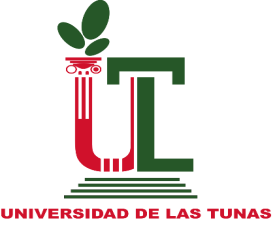 FACULTAD DE CIENCIAS DE LA EDUCACIÓN El Comité Académico de la Maestría en Educación CONVOCAAl ingreso a la VI Edición del Programa, con una duración de tres años  a tiempo parcial.Con prioridad para profesores de las carreras pedagógicas de la Universidad de Las Tunas, además de solicitudes de profesionales de carreras no pedagógicas que necesiten perfeccionar y actualizar su desempeño científico y metodológico en la dirección del proceso docente-educativo de pre y postgrado; también se considerarán a interesados de los diferentes niveles de educación y de otras universidades de la provincia; además de extranjeros que soliciten el ingreso.    OBJETIVO GENERAL DEL PROGRAMA:Operar teórica y prácticamente con los contenidos de las Ciencias de  en los contextos de actuación profesional que les permita a los estudiantes una mejor comprensión, interpretación y transformación de la realidad de su esfera de trabajo a partir de la investigación de la práctica educacional para proponer vías de perfeccionamiento del fenómeno objeto de estudio. ESTRUCTURA DEL PLAN DE ESTUDIOS     La estructura global del programa de Maestría y los contenidos a desarrollar se presentan agrupados en correspondencia con el tipo de formación.MÓDULO I. BÁSICO. Ha de proporcionar los contenidos necesarios para la ampliación y profundización de conocimientos, así como la actualización del nivel de información sobre las ciencias pedagógicas y de la educación, filosofía, psicología y teorías de aprendizaje. El eje central de éste módulo lo constituye  de  MÓDULO II. ESPECIALIZADO. Con el que se debe profundizar en los fundamentos pedagógicos y didácticos del fenómeno educativo, como premisa para los fundamentos de este carácter en sus memorias escritas. Se incluyen contenidos de didáctica, desarrollo de la creatividad, tecnología educativa, orientación educativa, entre otros, los que favorecen la comprensión de los procesos formativos y de dirección del aprendizaje en los diferentes niveles de educación; además de dársele continuidad a la Metodología de la Investigación Educacional II. MÓDULO III. COMPLEMENTARIO. Dirigido a profundizar en el tema de investigación, desde el perfeccionamiento del diseño y conformación de cada capítulo hasta la defensa de la memoria escrita, como colofón del curso talleres de tesis. En este proceso se asumen enfoques, paradigmas, métodos y habilidades propias del trabajo científico y la metodología de la investigación educacional. Se trabajan los cursos optativos, los que se seleccionan de acuerdo a los intereses del tema de investigación.   Las líneas de investigación de la Maestría son:Educación, Sociedad y Pedagogía.              Currículo. Didácticas particulares de los niveles educacionales.  Psicología Educacional. Dirección Científica de la Educación. Tecnología Educativa. Orientación Educacional. Educación en la Creatividad.9. Trabajo Comunitario. Requisitos de ingreso:Graduado de  con dos años de experiencia o más en el ejercicio de la docencia.Estar autorizado por el jefe de la institución y/o centro correspondiente.Aprobar exámenes de admisión en las siguientes modalidades:Lengua materna (Dictado y comprensión de textos)Informática (manejo de procesadores de textos)Metodología de  (Presentación del tema de investigación y de su diseño teórico, además de entrevistas que realizará el tribunal sobre otras particularidades del tema propuesto y la tutoría)No tener tema de doctorado aprobado en ninguna de las modalidades.Que el tema presentado tenga posibilidades de continuar investigándose en la modalidad de doctorado.No haber cursado estudios en esta maestría con anterioridad.Ser aprobado por el Comité Académico.El Comité Académico se reserva el derecho de aplicar otras pruebas y entrevistas una vez revisados los expedientes. No haber causado baja de esta Maestría por pérdida de requisitos de permanencia. REQUISITOS DE PERMANENCIANo tener evaluaciones pendientes de tres cursos consecutivos sin debida justificación.No haber sido sancionado administrativamente. Mantener el ejercicio de las funciones docentes en los CES y/o instituciones que lo autorizaron a matricular.  DOCUMENTOS A PRESENTAR PARA EL ACTO DE MATRÍCULAUna foto.El título original y una copia para cotejar.  Aval de la administración, donde se declare que está autorizado por el jefe del departamento y/o director del centro de trabajo correspondiente, con el compromiso de garantizar la asistencia a los encuentros, además de las exigencias para la culminación de estudios. (Documento que fundamenta el requisito No. 2) Curriculum vitae actualizado.Foto copia del carné de identidad, en la que el nombre debe corresponderse con el del resto de los documentos. La Maestría se oferta en la modalidad a tiempo parcial, según los intereses de la entidad cubana o extranjera solicitante. En el caso de los extranjeros se tendrá en cuenta una convocatoria con otras particularidades. El tiempo de duración del programa es de tres años. La defensa de la memoria escrita debe hacerse en un período no mayor de cinco años.Las solicitudes de admisión se harán por escrito en la fecha indicada, donde se declare sintéticamente su solicitud de ingreso, las que se harán llegar por correo o en físico a los contactos declarados. Después de formalizado todo el proceso de matrícula, se conformarán dos grupos: uno de la ULT y otro para los interesados de los distintos niveles de educación de la provincia, incluyendo la Facultad de Ciencias Medicas. DISTRIBUCIÓN DE LAS PLAZAS:Universidad de Las Tunas: 20Escuela Pedagógica: 5DPE: 5FECHAS IMPORTANTESSolicitud de admisión al Comité Académico---------- 11 al 30 de noviembre /019.Ejercicios de admisión:  Lengua Materna: 2 y 3 de diciembre de 2019.Informática: 9 de diciembre de 2019.Metodología de la Investigación Educacional: 10, 11 y 12 de diciembre de 2019. (Más precisiones en el plan de trabajo)Dictamen de admisión------------------- 13  de enero de 2020. Matrícula------------------------------------ 15 al 31 de enero de 2020.Comienzo de actividades lectivas-------20 de febrero de 2020. CONTACTOS  Para cualquier información y entrega de las solicitudes, contactar a:Dr. C. Danilo Arquímides Quiñones Reyna. (PT) (Coordinador) daniloqr@ult.edu.cu telf. 31374540-31371026. (Facultad de Ciencias de la Educación) Dr. C. Mildred Rebeca Blanco Gómez. (PT) (Comité Académico) mildredbg@ult.edu.cu telf. 31349901. Dr. C. Luis Manuel Ferrás Mosquera. (PA) (Comité Académico) luismf@ult.edu.cu telf: 31371026- 31343102- Ext: 475Fecha: 12 de noviembre de 2019Comité Académico Tipo de FormaciónCursosCréditosActividad investigativaI. BÁSICA7188II. ESPECIALIZADA11268III.  COMPLEMENTARIA385No lectivos-1010Defensa-1414Total217645